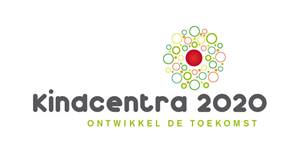 Format voor samenwerkingsovereenkomsten tussen onderwijs en kinderopvang  versie 11 februari 2020VOORWOORD De regiegroep Kindcentra 2020 biedt u bijgaand ‘format voor samenwerkingsovereenkomsten’ aan. Kindcentra 2020 maakt deel uit van PACT voor Kindcentra. Dit format is een handreiking van PACT voor Kindcentra voor de praktijk. De kopgroep kinderopvang, onderdeel van Kindcentra 2020, heeft hiertoe het initiatief genomen; de kopgroep onderwijs heeft dit verder mee opgepakt. Overal in het land ontwikkelen kinderopvangorganisaties en scholen een visie op samenwerking en ontstaan samenwerkingsverbanden. Er komt mogelijk een moment dat die samenwerking ook formeel en/of juridisch vorm moet krijgen. Om te voorkomen dat iedereen het wiel opnieuw uitvindt, zijn in dit format diverse voorbeelden geïnventariseerd. Daarbij zijn wij veel dank verschuldigd aan het Landelijk Steunpunt Brede Scholen en de Vereniging Bijzondere Scholen die in 2014 al een format maakten, waar we op voortborduurden. We zijn ook veel dank verschuldigd aan alle organisaties die ons van actuele input hebben voorzien. LeeswijzerIn een inleiding omschrijven we het waarom van dit format, de uitgangspunten en de wijze waarop u het format kunt gebruiken. Vervolgens komen diverse onderwerpen aan bod:onderdeel 1: welke partijen zijn betrokken bij de overeenkomst; onderdeel 2: de considerans (wat beogen partijen); onderdeel 3: de reikwijdte van de overeenkomst; onderdeel 4: bestuur en organisatie;onderdeel 5: middelen;onderdeel 6: huisvesting; onderdeel 7: personeel;onderdeel 8: communicatie; onderdeel 9: hoe informeren partijen elkaar;onderdeel 10: aansprakelijkheid;onderdeel 11: looptijd;onderdeel 12: geschillen; onderdeel 13: slotbepalingen;onderdeel 14: ondertekening;onderdeel 15: medezeggenschap;onderdeel 16: privacy; overzicht van relevante bijlagen. Doe er uw voordeel mee!Dit document is een document dat continu aanvulling behoeft. Aanvullingen uit uw praktijk zijn meer dan welkom. Suggesties zijn ook welkom. Die kunt u melden bij PACT voor Kindcentra: zoraïda@pactvoorkindcentra.nl (de  Stichting Rijswijkse Kinderopvang heeft aangeboden de verwerking van de aanvullingen gedurende het eerste jaar te doen, waarvoor dank). INLEIDINGWaarom een format voor samenwerkingsovereenkomsten? De samenwerking tussen onderwijs en kinderopvang groeit, van lichte tot zware vormen van samenwerking. Samenwerking vanuit een gezamenlijke visie, die soms leidt tot de wens  te komen tot een kindcentrum voor kinderen van nul tot en met twaalf jaar waar volgens één pedagogische en educatieve visie gewerkt wordt en waar kinderen in staat worden gesteld om hun talenten optimaal te ontwikkelen. Doorlopende ontwikkelingslijnen, dagarrangementen en kindnabije zorg zijn inherent aan deze voorziening. Samenwerking waarin zowel de expertise van het onderwijs als die van de kinderopvang (zoals beschreven in het Manifest Veranker de unieke expertise van de kinderopvang) tot zijn recht komt. Kindcentra 2020 heeft, gedragen door de vier kopgroepen, een aantal uitgangpunten beschreven voor de vormgeving van kindcentra. In dit kader is het vooral van belang te noemen: dat er sprake moet zijn van keuzevrijheid voor kinderopvang- en onderwijsorganisaties om al dan niet te kiezen voor samenwerking binnen een kindcentrum;dat kindcentra (als een wenselijke nieuwe juridische entiteit) een mogelijke voorziening zijn die aan het bestaande palet van voorzieningen worden toegevoegd; dat ouders kiezen voor een voorziening: dat kan een kindcentrum zijn, dat kan ook dagopvang of buitenschoolse opvang betreffen die niet vanuit een kindcentrum wordt aangeboden; dat elk denken in een blauwdruk voorkomen wordt. Kindcentra 2020 schetst een aantal randvoorwaarden en waarborgen bij de vorming van kindcentra. Kort samengevat gaat het daarbij om gelijkwaardige partners die gezamenlijk de keuze maken om duurzaam samen te werken in een kindcentrum, waarbij de totstandkoming van kindcentra op lokaal niveau op een evenwichtige manier geschiedt. Je hebt samen een visie ontwikkeld, hoe dan verder? Bijgaand format is als hulmiddel opgesteld om de gewenste duurzame en gelijkwaardige samenwerking in een kindcentrum in de huidige praktijk juridisch vorm te geven. UitgangspuntenBij het opstellen van het format zijn deze uitgangspunten gehanteerd: Voortbouwen op wat er al is: de standaard overeenkomst van Landelijk Steunpunt Brede Scholen (LSBS) en de Vereniging Bijzondere Scholen (VBS) uit 2014. Deze standaardovereenkomst is opgenomen in de brochure Op weg naar een IKC, geschreven door Yvette Vervoort (LSBS), Mustafa Dagtasoglu (VBS) en Edward Moolenburgh (VBS). De PO-Raad en de Brancheorganisatie Kinderopvang ondersteunden destijds de inhoud van deze brochure. Het voorbeeld van LSBS en VBS aanvullen met passages uit overeenkomsten die kopgroepleden in de praktijk gebruiken (geanonimiseerd). Door van elkaars voorbeelden gebruik te maken hoeft niet iedereen opnieuw het wiel uit te vinden. Dit format richt zich op de situatie dat beide partijen in het kindcentrum zoveel mogelijk willen werken vanuit één visie, met één leiding en één team. Dit format richt zich ook op andere samenwerkingsvormen die uitgaan van één gezamenlijke visie en werken op basis van gelijkwaardigheid tussen onderwijs en kinderopvang. Het uitgaan van de LSBS overeenkomst met het toevoegen van voorbeelden leidt overigens soms tot een geforceerd uiteen trekken van onderwerpen, aangezien iedere overeenkomst een eigen indeling heeft. Hoe te gebruiken? Dit format is een hulpmiddel dat u in kunt zetten  voor uw eigen situatie en dat zich richt zich op afspraken die primair onderwijs en kinderopvang samen willen maken. Om die reden wordt dit document in Word aangeboden, zodat u er mee aan de slag kunt. Er zijn verschillende momenten en meerdere niveaus waarop afspraken vastgelegd kunnen worden tussen onderwijs en kinderopvang. We onderscheiden in ieder geval:Een intentieverklaring op bestuurlijk niveau, waarin partijen de intentie uitspreken samen op te zullen trekken. Een intentieverklaring op kindcentrum niveau: idem. Een samenwerkingsoverkomst op bestuurlijk niveau, waarin de afspraken concreet worden gemaakt. Een samenwerkingsoverkomst op kindcentrum niveau: idem. Reglementen op beide niveaus. De artikelen in dit format kunnen op al deze niveaus ingezet worden. Kindcentra werken ook vaak nauw samen met organisaties voor jeugdhulp, jeugdzorg en welzijn. Die afspraken zijn dermate afhankelijk van de lokale context, dat het niet mogelijk is die afspraken in een standaardovereenkomst vast leggen. Dit format bevat juridische bepalingen die voorkomen in het format van LSBS of in overeenkomsten die kopgroepleden gebruiken en die in hun context op de eigen juridische merites beoordeeld zijn (en mogelijk nu ook niet meer altijd actueel zijn). Iedere situatie is echter anders, dus een juridische check op de eigen overeenkomst binnen de eigen (actuele) context is noodzakelijk. De opstellers van dit format geven, vanwege die context, geen ‘juridisch akkoord’ op dit format (disclaimer). Bijgaande teksten zijn zakelijk van toon, wellicht kiest u voor een andere toon. Het format is een basis van waaruit u uw eigen keuzes kunt maken. Bovendien heeft iedere gemeente een andere context, die mede bepaalt hoe de samenwerkingsovereenkomsten er uit zien. Vooral het beleid rondom de huisvesting van onderwijs, kinderopvang en kindcentra is hierin bepalend. SAMENWERKINGOVEREENKOMST - FORMAT In onderstaande matrix hebben we bekeken wat er in standaardovereenkomst staat, wat daarin mist en voegen we (geanonimiseerde) voorbeelden uit de praktijk toe om die lacunes te dichten. Overzicht met relevante bijlagen Checklist reglementen en reglement Bestuur en organisatie (LSBS, 2014) Voorbeeld intentieverklaring uit handleiding gemeente X Voorbeeld overeenkomst van kosten voor gemene rekeningVoorbeelden samenwerking twee denominaties Onderdeel 1Partijen Wat wilt u hier regelen? Aangeven wie de overeenkomst aangaan. Tekst uit format LSBSAanhef 1. Stichting Onderwijs (O), statutair gevestigd te (1234 AA) (plaatsnaam) aan de (adres), in deze rechtsgeldig vertegenwoordigd door …, voorzitter van het bestuur, hierna te noemen O; 2. Stichting Kinderopvang (K), statutair gevestigd te (1234 AA) (plaatsnaam) aan de (adres), in deze rechtsgeldig vertegenwoordigd door …., voorzitter van het bestuur/directeur-bestuurder, hierna te noemen KStichting O en Stichting K hierna ook gezamenlijk te noemen: “Partijen”; Met deze voetnoot: Bij een IKC kan een overeenkomst ook tussen meerdere partijen worden gesloten. Hierbij kan worden gedacht aan de gemeente, een peuterspeelzaalorganisatie en/of meerdere scholen en kinderopvangorganisaties. Vooral bij de oprichting van een nieuw gebouw ten behoeve van een IKC zal de gemeente een belangrijke rol spelen. In dit voorbeeld wordt uitgegaan van een samenwerking op een bestaande locatie tussen twee partijen. Voorbeelden uit praktijk die aanvullen (anoniem) Suggesties ter aanvulling? Niet relevant Waar te regelen? Intentieverklaringen, samenwerkingsovereenkomsten en reglementen. Aandachtspunten Het kan handig zijn om voor het schrijven van de overeenkomst iets te zeggen over voorwaarden voor het schrijven van deze overeenkomst, zoals: schriftelijke goedkeuring van de besturen van onderwijs en kinderopvang, van de raden van toezicht, vanuit de OR, Oudercommissie en MR. Of partijen verklaren vooraf te handelen met instemming van RvT, OR, OC, MR etc. Onderdeel 2Considerans Wat wilt u hier regelen? Bedoelingen van partijen weergeven, inkaderen afspraken Tekst uit format LSBSConsiderans Overwegende het volgende: A. Partijen nemen in deze samenwerkingsovereenkomst de eerder overeengekomen intentieverklaring als kader en werken aan de realisatie van het geïntegreerde aanbod van onderwijs en kinderopvang van IKC (naam) in de (gemeente) aan de (adres). B. Partijen werken samen aan het IKC (naam) met een totaal aanbod op het gebied van onderwijs en kinderopvang op basis van de volgende uitgangspunten: één educatieve en pedagogische visie met één integraal programma voor onderwijs en ontwikkeling, uitgevoerd door één team dat bestaat uit medewerkers onderwijs en kinderopvang met één leidinggevende voor een eenduidige aansturing op de locatie. 
C. Partijen maken afspraken en leggen deze vast in deze samenwerkingsovereenkomst zodat de integrale uitvoering op locatieniveau mogelijk wordt gemaakt. Onverminderd het bepaalde in deze overeenkomst vinden partijen het wenselijk de verdere uitwerking van de samenwerking op de terreinen bestuur en organisatie, middelen, huisvesting, personeel en communicatie vast te leggen in een bij deze samenwerkingsovereenkomst horend reglement.
Voetnoot (horende bij C): Dit reglement zal nader moeten worden opgesteld. In bijlage 3 staat een checklist ten aanzien van de elementen die een plaats kunnen krijgen in een dergelijk reglement.Voorbeelden uit praktijk die aanvullen(anoniem) Voorbeeld 1Partijen nemen het volgende in aanmerking
ii. Partijen delen en onderschrijven een gezamenlijke pedagogische en educatie visie alsmede een gezamenlijke visie op de toekomst van onderwijs en kinderopvang, een en ander zoals vastgelegd in…, d.d. die integraal onderdeel uitmaakt van de Overeenkomst.iii. Partijen wensen op basis van gelijkwaardigheid een samenwerking aan te gaan tot het geïntegreerd aanbieden van onderwijs en kinderopvang op de locaties…, waarbij … onderwijs aanbiedt en uitvoert en …. kinderopvang aanbeiden en uitvoert (hierna aan te duiden als: de Samenwerking). Voorbeeld 4.Doel exclusiviteit is als volgt vastgelegd: Partijen zijn in overleg getreden over een (nadere) exclusieve samenwerking/partijen hun reeds bestaande samenwerkingsafspraken wensen vast te leggen op basis van exclusiviteit.Voorbeeld 5 De Overeenkomst biedt de basis voor Partijen om zich - vanuit de huidige rechtspersonen - te richten op het ontwikkelen, realiseren en gezamenlijk exploiteren van KC ..................., binnen Wijk X en binnen de geldende wettelijke kaders. Partijen geven daarbij gezamenlijk vorm aan het beheer en de exploitatie van KC ..................., met een gezamenlijke backoffice en gedeelde verantwoordelijkheid. Het gebundelde aanbod van opvang, onderwijs, ontspanning en opvoeding kan aangevuld worden met andere activiteiten, aangeboden door andere samenwerkingspartijen (al dan niet binnen Wijk X).Ten behoeve van de samenwerking en de gezamenlijke exploitatie van KC ................... zullen Partijen een gedeelde visie ontwikkelen, uitgaande van één educatieve en pedagogische visie met één integraal programma voor onderwijs en ontwikkeling, uitgevoerd door één team dat bestaat uit medewerkers onderwijs en kinderopvang vanuit een gezamenlijke en eenduidige aansturing op locatie ("KC-Visie").Suggesties ter aanvulling? Kan nog aangevuld worden: partijen zijn en blijven binnen hun eigen organisaties verantwoordelijk voor het voldoen aan alle toepasselijke wet- en regelgeving, subsidievoorschriften, en overige regelkaders.Waar te regelen? Samenwerkingsovereenkomst, uitwerking in reglement Aandachtspunten… In samenwerkingsovereenkomsten moet ook duidelijk geregeld zijn hoe reglementen gewijzigd kunnen worden.Onderdeel 3ReikwijdteWat wilt u hier regelen? Wat regel je hier wel/niet Tekst uit format LSBSArtikel 1 1. Reikwijdte overeenkomst en visie De afspraken in deze overeenkomst hebben betrekking op het ontwikkelen van IKC (naam) voor kinderen/ leerlingen van 0-13 jaar van de scho(o)l(en) (naam) van O en van de locatie (naam) van K. Partijen hebben de opvattingen en doelstellingen van de samenwerking zoals hierboven verwoord verder uitgewerkt in het reglement onderdeel ‘visie’. [optioneel kan hier een korte samenvatting van de visie worden toegevoegd] {ofwel verwezen worden naar een bijlage]. Voorbeelden uit praktijk die aanvullen (anoniem) Voorbeeld 1Partijen nemen het volgende in aanmerking: v: De Samenwerking wordt mede bepaald door politieke keuzes en (daardoor) veranderende wetgeving bepaald en beperkt, hetgeen van Partijen het commitment vergt om flexibel om te gaan met de vorm en de uitvoering van de Samenwerking.vi. De Overeenkomst beoogt enkel de Samenwerking tussen partijen te regelen opdat de diensten onderwijs en kinderopvang als één geïntegreerd aanbod worden ervaren en beoogt uitdrukkelijk niet een nieuwe juridische entiteit in het leven te roepen met eigen rechten en plichten.vii. Partijen zijn zich ervan bewust dat de Samenwerking naar zijn aard nieuw is, zowel voor Partijen als maatschappelijk. Dit impliceert dat partijen zich tijdens de looptijd van de Overeenkomst geconfronteerd kunnen zien met onvoorziene en ongewenste gevolgen. Met het oog op het behalen van maximaal succes van de Samenwerking zullen Partijen de Samenwerking periodiek evalueren en zo nodig onderdelen van de Overeenkomst en de daarop gebaseerde reglementen aanpassen. Artikel 1 lid 5. Partijen verbinden zich tot in de considerans sub iv bedoelde flexibiliteit als er sprake is van wezenlijke wijzigingen van wet- en regelgeving die noopt tot aanpassing en/of herziening van de Samenwerking. Partijen zullen dan te goeder trouw onderhandelen over de aanpassing en/of herziening van de Samenwerking. Voorbeeld 2.Artikel 2.3. De in 2.2 genoemde inrichting van de directie betreft de startsituatie. Partijen spreken af in de periode … verdergaande integratie op het terrein van organisatie, directie en personeel te onderzoeken zodat in de toekomst een volledig geïntegreerd kindcentrum gerealiseerd wordt waarbij de directie van.. integraal verantwoordelijk voor zowel kinderopvang als onderwijs kan zijn. Artikel 2.5. Onderwijs voert conform geldende wet- en regelgeving overleg met de medezeggenschapsraad van de School en waar het school overstijgende zaken betreft met de gemeenschappelijke medezeggenschapsraad van Onderwijs. Kinderopvang voert conform geldende wet- en regelgeving over met de oudercommissie op de locatie en wat het locatie overstijgende zaken betreft met de ondernemingsraad en ouderraad van de Kinderopvang. Partijen bevorderen gezamenlijk overleg en afstemming tussen de medezeggenschapsraad van de school en de oudercommissie van het kinderdagcentrum op het niveau van IKC…Voorbeeld 3
Nemen het volgende in aanmerking:viii. Partijen houden uitdrukkelijk de mogelijkheid open dat in een later stadium de Samenwerking zodanig wordt vormgegeven dat de diensten onderwijs en kinderopvang op de Locatie vanuit een nieuw op te richten juridische entiteit worden aangeboden. ix. Partijen hebben tijdig de Overeenkomst voor goedkeuring, consultatie en/of advies – al naar gelang de Wet, statuten en/of reglementen verlangen – voorgelegd aan ieders toezichthoudend orgaan, ondernemingsraad en orgaan waarin een oudervertegenwoordiging zitting neemt en hebben de vereiste goedkeuring en/of positief advies ontvangen. Voorbeeld 5 Partijen werken binnen Kindcentrum ................... ("KC ...................") samen om in de gemeente ……………….. in een gezamenlijk en op elkaar afgestemd (integraal) ontwikkelingsaanbod te kunnen voorzien. KC ................... maakt deel uit van een multifunctioneel centrum voor onderwijs, jeugd, gezin en welzijn: De samenwerking van Partijen binnen KC ................... intensiveert en dat komt onder meer tot uiting in (ver)nieuwbouw van de huisvesting van KC .................... In dat kader, mede gelet op de integrale samenwerking binnen KC ................... en de verhoudingen tussen Partijen en de bij Wijk X betrokken organisaties, bestaat de wens te komen tot een structurele (contractuele) basis voor integrale samenwerking binnen KC .................... Partijen hebben hun gezamenlijke intentie vastgelegd in een intentieovereenkomst (d.d.).Met deze samenwerkingsovereenkomst ("Overeenkomst") leggen Partijen de basis en stellen zij de kaders voor hun samenwerking binnen KC .................... Samenwerking met andere maatschappelijke partijen blijft mogelijk, in het bijzonder - maar niet uitsluitend - in verband van Wijk X. De door Partijen integraal (gebundeld) aangeboden en gezamenlijk te exploiteren activiteiten op het terrein van onderwijs, kinderopvang en peuterleerplek, zullen naar buiten toe kenbaar zijn onder de naam "KC ...................".Suggesties ter aanvulling? Waar te regelen? Aandachtspunten… Dit is vooral (ook) relevant voor de RvT. Tot hoever geef je autonomie weg en toe hoever is goedkeuring RvT nodig. Onderdeel 4Bestuur en organisatie Wat wilt u hier regelen? Verantwoordelijkheden, bevoegdheden, besluitvorming, dagelijkseleiding Tekst uit format LSBSArtikel 22. Bestuur en organisatie 2.1 Met behoud van de eigen verantwoordelijkheden als bevoegde gezagsorganen, spannen O en K zich in om uitvoering te geven aan gezamenlijk genomen besluiten op het vlak van bestuurlijke afstemming, voor zover dit naar het oordeel van O en K niet leidt tot een conflict met de eigen doelstelling of de wettelijke verantwoordelijkheden als bevoegd gezag van de door hen ieder afzonderlijk in stand gehouden scho(o)l(en) (naam) casu quo kinderopvangcentrum/centra (naam). 2.2 Teneinde de bestuurlijke afstemming tussen partijen en de goede gang van het aanbod van onderwijs en kinderopvang binnen het IKC (naam) te borgen (we noemen hier twee alternatieven)… 
(alternatief 1) stellen partijen ieder 1/2 perso(o)n(en) aan voor de stuurgroep die verantwoordelijk is voor de vormgeving van het IKC (naam). Bij aanvang betreffen dit namens O, (namen), en namens K,(namen). De stuurgroep regelt verder in het reglement onderdeel ‘bestuur en organisatie’ de bevoegdheden en werkwijze van de stuurgroep. 
(alternatief 2), vormen partijen een personele unie op het niveau van de functies bestuur (en toezicht) bij O en K. De werkwijze en de procedures van de besturen (en toezichtsorganen) van O. en K. worden op elkaar afgestemd in het reglement onderdeel ‘bestuur en organisatie’. 2.3 De dagelijkse leiding van en verantwoordelijkheid voor IKC (naam) ligt bij de (functienaam leidinggevende) van IKC (naam) [optioneel kan hier de naam van betreffende persoon worden genoemd, dit kan ook in het reglement] 2.4 De taken en bevoegdheden van personen die namens de partijen worden belast met voorbereidende en/of uitvoerende taken en bevoegdheden, daaronder begrepen de verantwoordelijkheid voor de dagelijkse leiding van en verantwoordelijkheid voor het op het IKC (naam) werkzame personeel worden nader beschreven in het reglement onderdeel ‘bestuur en organisatie’. 2.5 [optioneel kan hier nog iets over medezeggenschap worden opgenomen]: zie onderdeel 15. Voorbeelden uit praktijk die aanvullen(anoniem) Voorbeeld 1Art 2 lid 1. Iedere Partij is en blijft met uitsluiting van de ander (eind) verantwoordelijk voor haar (wettelijk) domein en ziet er op toe dat zij aan de voor haar geldende wetgeving voldoet.Voorbeeld 3Artikel 2. Lid 3 
Onverminderd het in de vorige leden bepaalde wijst iedere Partij een Verantwoordelijke aan. Voor O is dat de directeur kindcentrum en voor K is dat de unitleider 0 tot 6. De Verantwoordelijken vormen tezamen een management team (hierna: MT) dat verantwoordelijk is voor de behoorlijke uitvoering van de Samenwerking en dat de dagelijkse leiding heeft over de Samenwerking. Voorbeeld 5Externe verantwoording en herkenbaarheidPartijen leggen vanuit eigen wettelijke verplichtingen ieder afzonderlijkintern en extern verantwoording af over de binnen KC ................... aangeboden voorzieningen. In de relevante (school)gidsen - die zoveelmogelijk in gezamenlijkheid worden vormgegeven - wordt aan ouders en verzorgers inzichtelijk gemaakt dat wettelijk en ook administratief sprake is van afzonderlijke aanbieders met ieder een eigen formeleeindverantwoordelijkheid.Partijen dragen er zorg voor dat bij het sluiten van contracten en het aangaan van andere verbintenissen zowel voor Partijen als voor de  wederpartijen helder en transparant is met welke Partij die contracten  en verplichtingen worden overeengekomen. De geldstromen voor het onderwijs en de kinderopvangvoorzieningen blijven gescheiden.Exclusiviteit binnen KC ...................Gedurende de looptijd van deze Overeenkomst zullen Partijen zich - binnen het verband van KC ................... - ervan weerhouden om eventuele onderlinge als ook voor andere Partijen concurrerende activiteiten of concurrerende activiteiten van derden te faciliteren. Daaronder is begrepen het ter beschikking stellen van ruimten in KC ................... aan andere aanbieders van peuterspeelzaal-, kinderdagopvang- en buitenschoolse opvangactiviteiten, dan ................... en .................... Indien een Partij van mening is dat sprake is van een voornoemde situatie, treden Partijen met elkaar in overleg over de ontstane situatie en de mogelijke oplossing daarvan.Organisatie: Partijen kiezen voor een geïntegreerd beheer- en exploitatiemodel, gericht op een efficiënte inzet van middelen en een kwalitatief hoogwaardig dienstenpakket. Daartoe werken Partijen samen in Stichting KC ................... (de "Beheerstichting") en stellen Partijen een gezamenlijke directie ("KC-Directie") in.Suggesties ter aanvulling? Waar te regelen? Samenwerkingsovereenkomst, uit te werken in reglement Aandachtspunten… Onderdeel 5MiddelenWat wilt u hier regelen? Financiën, geen winstoogmerk, begroting, jaarverslag Tekst uit format LSBSArtikel 33. Middelen3.1 Het IKC wordt ingericht met een efficiënte en doelmatige structuur die voldoet aan de al dan niet in de bijzondere wet- en regelgeving beschreven (bekostigings)normen. Met betrekking tot het financiële beleid en de financiële verantwoording sluit dit zoveel mogelijk aan bij de wijze waarop O. en K. zich financieel behoren te verantwoorden en hun financiële beheer en beleid dienen in te richten.3.2 Partijen beogen niet het maken winst uit hun activiteiten die verband houden met het IKC (naam) en brengen elkaar voor zover sprake is van onderlinge dienstverlening niet meer dan de marktconforme kosten in rekening.3.3 Directe en indirecte personele kosten van aan hen verbonden medewerkers zijn en blijven voor rekening van de respectievelijke partijen O. en K. 3.4 Voor IKC (naam) wordt door partijen per school/kalender jaar een werkbegroting beschikbaar gesteld die bestaat uit de immateriële vergoeding van school (naam), de reguliere budgetten voor voeding, verzorging en verbruiksmateriaal van kindcentrum (naam) en de budgetten voor scholing van school (naam) en kindcentrum (naam). 3.5 O. en K. stellen elk jaar een gezamenlijk jaarverslag van inkomsten en uitgaven op met betrekking tot het IKC (naam) over het afgelopen boekjaar op basis van een financiële verdeelsleutel. De begroting alsmede het jaarverslag zijn zo ingericht dat daarin het O-deel en het K-deel herkenbaar zijn opgenomen. 3.6 Nadere afspraken en verdeelsleutels voor de financiën zijn opgenomen in het reglement onderdeel ‘middelen’.Voorbeelden uit praktijk die aanvullen (anoniem) Voorbeeld 1.Artikel 3. Lid 3 (1e zin). Personele kosten van aan hen verbonden medewerkers zijn en blijven voor rekening van de Partij bij wie de medewerkers in dienst zijn. Voorbeeld 2.Artikel 3.4 Voor IKC … wordt door de duo-directie per kalenderjaar een begroting en per schooljaar een jaarplan opgesteld voor de activiteiten van IKC… De begroting bestaat uit drie onderdelen:
a. de onderwijsbegroting voor Onderwijs inzake IKC..b. de kinderopvangbegroting voor Kinderopvang inzake IKC..c. de gezamenlijke overlappende begroting om de ambities uit het visiedocument te kunnen realiseren; deze gezamenlijke begroting is zo opgesteld dat transparant is welke middelen verantwoord zullen worden in de jaarrekening van onderwijs en welke in de jaarrekening van de kinderopvang en welke aan eventuele derden in verband met ontvangen subsidies. Voorbeeld 4 Daarnaast zal nieuw personeel worden aangetrokken ten behoeve vanIKC werkzaamheden. Deze personeelsleden treden in dienst bij partij…….. Partijen bepalen gezamenlijk de salariëring en de verdeelsleutel, waarbij advies zal worden ingewonnen over de toepasselijke CAO. Partijen brengen elkaar over en weer niet meer dan de marktconforme kosten in rekening voor de door hen ten behoeve van het IKC te verrichten diensten. Voorbeeld 5Uitgangspunten samenwerking  Gezamenlijke exploitatieWettelijk en administratief bestaat het gezamenlijke en gebundelde aanbod binnen KC ................... uit de door .. in stand gehoudenbasisschool ................... (BRIN), de door ................... op locatie van ................... in stand gehouden peuterleerplek en de door ...................aldaar in stand gehouden kinderopvangvoorziening.Financieel beleid (jaarplan en begroting) en financiële verdeelsleutelHet gezamenlijk aanbod aan onderwijs en kinderopvang prestaties op KC ................... wordt elk boekjaar voor gezamenlijke rekening en risico door Partijen gebundeld verzorgd, zulks met inachtneming van de hieronder in dit hoofdstuk vermelde financiële afspraken.Partijen stellen jaarlijks ten behoeve van de andere Partijen een jaarplan met begroting (alsmede bijbehorende deelbegrotingen ten behoeve van ieder van Partijen) op dat inzicht geeft in de financiële verantwoordelijkheden en risico's van gezamenlijk exploitatie van KC ................... ("Begroting"). Deze begroting is terug te vinden in een gemeenschappelijke kostenplaats die wordt verantwoord in de administratie van Y ("Kostenplaats").In de Begroting worden de gezamenlijke uitgangspunten en gebundelde activiteiten beschreven. De Begroting (alsmede de bijbehorende deelbegrotingen ten behoeve van ieder van Partijen) worden ter vaststelling voorgelegd aan (de besturen van) Partijen. Door ieder van de Partijen wordt voorts per organisatie/instelling een jaarplan en bijbehorende begroting opgesteld.In de Begroting wordt voorts een verdeelsleutel ten behoeve van de verdeling van de kosten over Partijen opgenomen. Uitgangspunt voor de op te stellen verdeelsleutel is een verdeling op basis van gebruikte bruto vierkante meters. De verdeelsleutel gaat ook op voor eventuele tekorten in de gezamenlijke begroting en gaat uit van het beginsel dat ieder van Partijen niet meer verschuldigd zijn dan zij wettelijk kunnen inbrengen.Partijen hebben in aanvulling op het hiervoor in dit artikel en de gezamenlijke begroting bepaalde, een nadere formele overeenkomst “kosten voor gemene rekening” gesloten over de verdeling van kosten en de wijze van verantwoording. Deze afspraken zijn als Bijlage 3 bij deze overeenkomst opgenomen en daarmee onlosmakelijk verbonden aan deze Overeenkomst. Partijen brengen elkaar voor zover sprake is van onderlinge dienstverlening niet meer dan de werkelijke kosten in rekening.Partijen zullen zoveel mogelijk naar de Bijlage 3 benoemde financiële verdeling bijdragen aan de ondersteuning die nodig is voor het gebundelde onderwijs- en kinderopvangaanbod middels KC .................... Hiertoe zullen Partijen ervoor zorgdragen dat het benodigde personeel en de benodigde middelen steeds (tijdig) beschikbaar zijn. Het uitgangspunt is dat Partijen de verschillende vormen van benodigde ondersteuning onder elkaar verdelen, zodat iedere vorm van ondersteuning steeds door één van hen wordt verzorgd.Suggesties ter aanvulling? Mogelijke aanvulling op 3.4:op basis van de vastgestelde begroting wordt een overzicht gemaakt van de door Partijen ter beschikking te stellen middelen(op basis van een door Partijen vast te stellen verdeelsleutel), de wijze waarop enwanneer deze ter beschikking worden gesteld.Aiyt heeft verdeelsleutels rondom huisvesting, bijvoorbeeld: onderhoud, energie, schoonmaak, beveiliging, tuinonderhoud en afschrijving meubilair. Voor elke kostenpost wordt een verdeelsleutel bepaald op basis van m2, aantal uren gebruik, gebruik door beide partijen en het aantal kinderen. Waar te regelen? Samenwerkingsovereenkomst, uit te werken in reglementAandachtspunten… Onderdeel 6Huisvesting Wat wilt u hier regelen? Gebruik, huurovereenkomst én borging duurzaamheid samenwerking Tekst uit format LSBSArtikel 44. Huisvesting4.1 In het gebouw van O. worden ook ruimten beschikbaar gesteld voor K. op basis van huur. In het reglement onderdeel ‘huisvesting’ staan nadere afspraken met betrekking tot welke ruimten op welke wijze en op welke tijdstippen door K., alsmede gezamenlijk zullen worden gebruikt. Deze afspraken worden ook opgenomen in de huurovereenkomst tussen O. en K.4.2 O. en K. bepalen in het reglement onderdeel ‘huisvesting’ en in de huurovereenkomst welke kosten O. bij K. in rekening brengt voor het gebruik van de ruimten van O. en voor het gebruiksdeel van de exploitatie.Voorbeelden uit praktijk die aanvullen (anoniem) Voorbeeld 1.Partijen nemen het volgende in aanmerking: iv. Ten behoeve van uitvoering van activiteiten rond kinderdagopvang door K, wensen partijen een overeenkomst aan te aan voor de langdurige verhuur van ruimten in het pand (adres). Daarnaast wensen partijen afspraken te maken over het medegebruik door K van andere ruimten in de school. Artikel 4 HuisvestingLid 3. B&W van de gemeente… hebben bij brief van ..verklaard, die als bijlage aan de Overeenkomst is gehecht, i. dat zij toestemming geven als bedoeld in artikel 108 WPO voor de verhuur aan K en ii. dat zij voor een periode van tenminste acht jaren ingaande d.d. geen gebruik zal maken van haar bevoegdheid van artikel 107 WPO.Lid 4. O verklaart tenminste gedurende een periode van vijf jaren, ingaande d.d. dat het in verhuur te geven deel niet nodig is voor de eigen school en derhalve de huurovereenkomst niet te beëindigen op de voet van artikel 108 lid 2, aanhef en sub b. Lid 5. Onder meer zullen de volgende voorwaarden deel uit maken van de huurovereenkomst:De looptijd van de huurovereenkomst zal tenminste gelijk zijn aan de duur van de Overeenkomst.De opzegtermijn na het beëindigen van de Overeenkomst zal tenminste twaalf (12) maanden zijn tegen 1 augustus, zijn het einde van een schooljaar. Voorbeeld 2.Artikel 4.1 De gebouwen gelegen aan de… zijn eigendom van Onderwijs en vallen over het bereik van de Wet op het primair onderwijs (Wpo), zodat Kinderopvang huurder en medegebruiker zal worden van … De gemeente … heeft in het Integraal Huisvestingsplan (IHP) vastgelegd dat er geen uitbreiding van basisscholen in.. plaats zal vinden gedurende de looptijd van het IHP. In de intentieverklaring IKC… getekend dd. is vastgelegd dat de Gemeente toestemming verleent aan O de ruimten te verhuren aan K.In de akte van levering van het vastgoed .. is vastgelegd dat geleverd wordt voor de realisatie van het kindcentrum onder de voorwaarde dat er een samenwerkingsovereenkomst wordt gesloten met de Kinderopvang. Derhalve kan en zal de Gemeente … de bvo’s die aan Onderwijs zijn overgedragen ten behoeve van het realiseren van een IKC niet terugvorderen voor onderwijsdoeleinden met een beroep op artikel 108 jo 107 WPO gedurende de looptijd van het IHP. Voorbeeld 3Artikel 4. Lid 1. Het schoolgebouw gelegen aan … te xx waarin de Samenwerking op de Locatie plaatsvindt (hierna: het Gebouw) is eigendom van de Gemeente .. (hierna: de Gemeente), zodat iedere Partij huurder zal worden van de Gemeente.Lid 2. Voor het gedeelte van het Gebouw dat uitsluitend de functie van primair onderwijs heeft, zal O zelfstandige huurafspraken maken met de Gemeente. Lid 3. Voor het gedeelte van het gebouw dat uitsluitend bestemd is voor kinderopvang zal K zelfstandige huurafspraken maken met de Gemeente.Lid 4. Voor het gedeelte dat bestemd is voor gemengd gebruik, dat wil zeggen gezamenlijk gebruik door O en K geldt dat partijen gezamenlijk huurder worden van de gemeente. 
Lid 5. O en K bepalen in goed overleg in het reglement onderdeel ‘huisvesting’ en in de huurovereenkomst hoe de gezamenlijke huurkosten worden verdeeld.Voorbeeld 4. Partijen komen overeen dat, daar waar het de huisvesting betreft, hun samenwerking exclusief is. In het gehuurde zullen naast de Partijen geen andere ondernemingen of organisaties een ruimte (kunnen gaan) (onder)huren en/of uitbaten die concurrerend is aan de activiteiten van (een der) Partijen, behoudens voorafgaande schriftelijke goedkeuring van beide Partijen.Voorbeeld 5.BeheerstichtingStichting KC ................... is door Partijen opgericht als herkenbaar aanspreekpunt voor afspraken met de Gemeente ter zake de huur en het gebruik van de nieuwbouw van KC .................... Stichting KC ................... verhuurt deze nieuwbouw op haar beurt aan de Partijen. Partijen gebruiken de gehuurde nieuwbouw ten behoeve van hun gezamenlijke en gebundelde exploitatie van KC ....................Partijen vormen het bestuur van Stichting KC ................... en voeren overleg op basis van de statuten en reglementen van Stichting KC .................... Partijen spannen zich in om zoveel mogelijk uitvoering te geven aan de besluiten van Stichting KC .................... Deze verplichting is beperkt voor zover die naar het oordeel van een Partij leidt tot een conflict met de eigen doelstelling of de wettelijke verantwoordelijkheden. Stichting KC ................... krijgt door Partijen in ieder geval (en onder meer) de in Bijlage 1 Beheerplan KC ................... opgenomen taken opgedragen, waaronder in ieder geval worden begrepen:het aanwijzen van een Partij of Partijen die het wettelijk verplichte logboek voor onderhoud en keuring van speeltoestellen opstelt dan wel stellen;het opstellen van een lijst met vastgestelde tarieven per te huren ruimte;het vaststellen van beleid ten aanzien van facilitaire diensten;het goedkeuren van huurcontracten die individuele Partijen willen aangaan ten aanzien van hun eigen ruimtes;het opstellen van een weekplanner voor een verdeling van het gebruik van de ruimtes en tijden in de week.Voorbeeld 5 (vervolg) HuisvestingEigendom en huurrelatiesVan de bestaande bouw ligt de (juridische) eigendom bij O. O gaat een huurovereenkomst aan met ................... ten behoeve van de buitenschoolse opvang in gezamenlijke ruimtes, zoals aangegeven op de plattegronden die als Bijlage 2 bij deze overeenkomst zijn opgenomen en daarmee onlosmakelijk zijn verbonden.De volledige eigendom van de nieuwbouw voor KC ................... ligt bij de Gemeente. De Gemeente gaat een huurovereenkomst aan met Stichting KC ................... voor de ruimten zoals aangegeven op de plattegronden die als Bijlage 2 bij deze overeenkomst zijn opgenomen en onlosmakelijk met deze overeenkomst zijn verbonden.O treedt op als verhuurder richting (maatschappelijke) partijen die geen partij zijn bij deze overeenkomst en die gebruikmaken van gemeenschappelijke ruimtes van KC ................... die bij O in eigendom zijn.Incidentele verhuur van de ruimten die onderdeel zijn van de nieuwbouw verloopt via de directie KC .................... Stichting KC ................... heeft daartoe binnen het beheerplan nadere afspraken vastgelegd. Voor niet exclusief gebruik geldt een verhuurtarief op basis van aantal uren, afhankelijk van de ruimte(s) die worden gebruikt, af te ronden op halve euro’s, per ruimte, per uur. De tarieven worden vermeerderd met eventueel verschuldigde btw en worden jaarlijks geïndexeerd op van basis van indexering Materiële Instandhouding. Financiering en beheerPartijen dragen voor gemeenschappelijke rekening en risico de lasten van het gebruik van het gebouw, het binnenonderhoud, gebouwgebonden gebruikersbelastingen, verzekeringen en voorzieningen voor de aan hen toebedeelde bouwdelen, zoals opgenomen in een door Stichting KC ................... vast te stellen verdeling. Stichting KC ................... is verantwoordelijk voor het beheer van de door haar in gebruik genomen ruimten.Partijen bekostigen gezamenlijk de aanleg en inrichting van de delen van het terrein waarvan zij gebruik maken. Klein onderhoud en schoonmaak van de buitenterreinen, speeltoestellen en zandbakken is de gezamenlijke verantwoordelijkheid van de Partijen.Partijen hebben gezamenlijk een beroep gedaan op de subsidieregeling multifunctioneel gebruik schoolgebouwen en zijn gezamenlijk verantwoordelijk voor de aan de op basis van die subsidieregeling aan de toekenning verbonden voorwaarden.Onderhoudscontracten voor gezamenlijke gebouwgebonden installaties binnen KC ................... worden op naam gesteld van O.Partijen zijn gezamenlijk verantwoordelijk voor het signaleren van gebreken en defecten waarvoor incidenteel onderhoud of reparatie nodig is.De Partij die een speeltoestel plaatst of laat plaatsen op het terrein vrijwaart de andere Partijen van onderhoud, vervangingskosten en/of enige aansprakelijkheid voortvloeiend uit het door hem geplaatste speeltoestel. Periodiek, conform wettelijke termijn, verstrekt de voor onderhoud van het speeltoestel verantwoordelijke Partij een kopie van een keuringsrapport aan de andere Partijen waaruit blijkt dat het toestel voldoet aan de bij wet aan het toestel gestelde veiligheidseisen. Indien het toestel niet voldoet aan de veiligheidseisen, kunnen Partijen aanpassing dan wel verwijdering van het toestel voor rekening van de voor onderhoud verantwoordelijke Partij eisen met als doel te komen tot een veilige speelsituatie.Suggesties ter aanvulling? Nadere afspraken over huisvesting zijn opgenomen in het reglement onderdeel ‘huisvesting’ (bijlage A). Een kindcentrum kan ook zich ook bevinden in het gebouw van de kinderopvang. Aanvulling op voorbeeld 4: Daarnaast gaat het niet alleen om partijen die direct concurrent zijn, maar kan het ook gaan om partijen waar je van verwacht dat die “ overlast” geven of de veiligheid in andere zin voor kinderen niet waarborgen. Als er dus een nieuwe gebruiker in een pand komt, dan moet dit besproken worden en aan onderlinge voorwaarden voldaan wordenWaar te regelen? Aandachtspunten… Verschil huur vs gebruiksrechtLet er op dat de termijnen in de huurovereenkomst gelijk oplopen aan die van de samenwerkingsovereenkomst, of maak daar sluitende afspraken over. 
Let ook op het gelijklopen van termijn in een mogelijke bestuurlijke raamovereenkomst en overeenkomsten op het niveau van het kindcentrum of maak daar sluitende afspraken over. Onderdeel 7Personeel Wat wilt u hier regelen? Hoe personeel uit twee organisaties in één team te laten werken Tekst uit format LSBSArtikel 55. Personeel5.1 Partijen maken het werken met één team mogelijk door medewerkers van het IKC (naam) binnen wettelijke kaders taken, bevoegdheden en verantwoordelijkheden te geven voor zowel onderwijs als kinderopvang.5.2 Het personeel verbonden aan het primair onderwijs blijft/wordt benoemd bij O. Het personeel verbonden aan de kinderopvang blijft/wordt benoemd bij K.5.3 Nadere afspraken over personeel zijn opgenomen in het reglement onderdeel ‘personeel’.Voorbeelden uit praktijk die aanvullen (anoniem) Voorbeeld 1.Artikel 5. Lid 1. Partijen bevorderen het werken als één team en maken dat mogelijk door medewerkers van de Locatie binnen wettelijke kaders taken, etc. Artikel 5. Lid 3. Voor zover een medewerker die in dienst is van de ene Partij leiding en toezicht heeft over een medewerker die in dienst is van de ander Partij, wordt die eerste medewerker geacht terzake de bevoegdheid om leiding en toezicht te geven te beschikken over een nader te definiëren volmacht van de andere Partij. Artikel 5. Lid 5. Partijen spannen zich in om op initiatief en onder verantwoordelijkheid van het MT het personeelsbeleid voor aanname, begeleiding en functioneren maximaal af te stemmen met inachtneming van de wettelijke kaders en het met de medezeggenschapsorganen overeengekomen beleid terzake. Voorts heeft het MT de taak om zoveel als mogelijk efficiënt en gezamenlijk gebruik te maken van personeel op basis van functies en talenten, waarbij zoveel als mogelijk gebruik wordt gemaakt van combinatiefuncties, waardoor kinderen dezelfde gezichten zien. Voor ondersteunende functies wordt een taakverdeling opgesteld en een logische verdeelsleutel tussen beide organisaties. Artikel 5. lid 6. Scholing van medewerking vindt indien dit nuttig is voor de Samenwerking zoveel mogelijk gezamenlijk plaats. Er vindt jaarlijks minimaal één gezamenlijke studiedag en één gemeenschappelijke studieavond plaats. Voorbeeld 2.Artikel 5.3. Partijen spannen zich er voor in op termijn tot één personeelsbeleid te komen. Voorbeeld 3. Artikel 5. Lid 1. Partijen bevorderen het werken als één team en maken dat mogelijk door medewerkers van de Locatie binnen wettelijke kaders taken, bevoegdheden en verantwoordelijkheden te geven voor zowel onderwijs als kinderopvang.Voorbeeld 5 Aansturing KC ...................Directie Het KC wordt geleid door de KC-directie, bestaande uit twee leden (“KC-directieleden”) die de titel van directeur (“KC-directeur”) resp. adjunct-directeur (“KC-adjunct-directeur”) dragen.Elk KC-directielid wordt in onderling overleg tussen Partijen door één van de Partijen gecontracteerd als werknemer. De werkgeversrol ten aanzien van elk KC-directielid wordt formeel uitgeoefend door de Partij waarmee de desbetreffende functionaris een arbeidsovereenkomst heeft afgesloten), maar materieel door deze Partijen tezamen.Elk KC-directielid legt formeel afzonderlijk verantwoording af aan de Partij waarmee hij een arbeidsovereenkomst heeft gesloten, maar materieel aan deze Partijen tezamen. De inhoud en vorm van de formele verantwoording wordt beheerst door de arbeidsrechtelijke relatie en de daaruit voortvloeiende verantwoordingslijnen met de desbetreffende Partij.De KC-directie draagt zorg voor het opstellen van een onderlinge portefeuille- en taakverdeling en legt deze ter goedkeuring voor aan Partijen.De Partijen dragen aan de KC-directie de taken en bevoegdheden op (gemandateerd) die zien op de integrale aansturing van het KC. Daaronder wordt in algemene zin verstaan de algehele verantwoordelijkheid voor de beleidsmatige, financiële, personele en gebouwelijke inrichting van KC ..................., en meer in het bijzonder de verantwoordelijkheid voor de (inrichting van de) dagelijkse aansturing en het pedagogisch-didactisch leiderschap binnen KC ....................De KC-directie legt over de uitoefening van de aan haar functioneel opgedragen taken en bevoegdheden als bedoeld in deze Overeenkomst, verantwoording af aan de Partijen gezamenlijk. De wijze waarop dit plaatsvindt, kan nader door de Partijen worden bepaald.Adjunct-directeurDe Partij bij welke de KC-adjunct-directeur in dienst is, draagt de functionele aansturing van zijn werknemer, voor zover deze zijn taken uitoefent binnen het KC, op aan de KC-directeur.De KC-adjunct-directeur legt over de uitoefening van de aan hem opgedragen taken en bevoegdheden als bedoeld in deze Overeenkomst, verantwoording af aan de KC-directeur.ManagementteamDe KC-directie formeert een Managementteam (“MT”), bestaande uit de KC-directie vermeerderd met in ieder geval - doch niet uitsluitend - één vertegenwoordiger van .................... De KC-directie legt de beoogde samenstelling van het MT ter goedkeuring voor aan Partijen. Het Managementteam adviseert de KC-directie gevraagd en ongevraagd. De KC-directeur is voorzitter van het MT.Gezamenlijke backoffice
In opdracht van Partijen gezamenlijk en/of Stichting KC ................... wordt zorggedragen voor een gebundelde (interne) dienstverlening ter zake: het planmatig onderhoud binnen; het incidenteel (correctief) onderhoud binnen; het beheren van revisiedocumenten; beheer en onderhoud gymzalen; de veiligheid van het gebouw (inbraak, alarmopvolging, brand); het buiten- en tuinonderhoud, onverminderd het bepaalde in artikel 4; het schoonmaakonderhoud inclusief glasbewassing; de afvalverwerking; de repro; het afsluiten van (huur)contracten; het innen van huurpenningen; de facturatie en incassering van de gebruiksvergoedingen van de Partijen; het voeren van een financiële administratie voor het faciliteren en onderhouden van de ict-voorzieningen.Suggesties ter aanvulling? Waar te regelen? Samenwerkingsovereenkomst, uit te werken in reglementAandachtspunten… Onderdeel 8Communicatie Wat wilt u hier regelen? Tekst uit format LSBSArtikel 66. Communicatie6.1 Partijen spreken af dat de aanmeldingsprocedure van de leerlingen/ kinderen en de regels omtrent privacy zal geschieden via het ‘één-loket-model’. Hiertoe hebben partijen nadere afspraken gemaakt die opgenomen zijn in het reglement onderdeel ‘communicatie’. Partijen maken overigens aan ouders, leerlingen en kinderen inzichtelijk dat wettelijk en ook administratief sprake is van afzonderlijke aanbieders met ieder een eigen formele eindverantwoordelijkheid.Voorbeelden uit praktijk die aanvullen (anoniem) Voorbeeld 1Artikel 8. Lid 1. Zowel de interne als externe communicatie van de Samenwerking zal door Partijen zoveel als mogelijk plaatsvinden als ware er sprake van één organisatie. Dit zal onder meer tot uitdrukking worden gebracht in de vorm van een gezamenlijke website, een gezamenlijke nieuwsbrief (die overigens wel gericht kan zijn aan een bepaalde groep binnen de Samenwerking), één logo, één naam te weten… Artikel 8. Lid 3. De aanmelding van kinderen en de beslissing over hun plaatsing zal via het zgn. ‘één-loket-model’ geschieden, wat onder meer inhoudt dat er voor ouders een ‘front-office’ zal zijn op de Locatie en een ‘back-office’ voor de verwerking en afwikkeling zoals het aangaan van overeenkomsten. Artikel 8. Lid 5. Onverminderd het in dit artikel bepaalde geldt dat er juridisch en administratief sprake is van afzonderlijke aanbieders, hetgeen expliciet in de overeenkomsten met ouders tot uitdrukking zal worden gebracht. Artikel 8. Lid 6. Opdat Partijen zullen voldoen aan de Wet Bescherming Persoonsgegevens, zal bij het aangaan van de overeenkomsten met ouders expliciet toestemming aan de ouders worden gevraagd, om informatie over kinderen tussen Partijen te mogen delen en zal zo nodig een zgn. bewerkersovereenkomst in de zin van de WBP worden gesloten. Suggesties ter aanvulling? Hier zouden we nog kunnen toevoegen afspraken over de communicatie zoals naam, naar buiten treden als één organisatie, nieuwsbrieven etc. En afspraken over het opvangen van kinderen na school tijd die in het Kindcentrum zitten, of dat ook andere kinderen van andere scholen hier naar toe komen? Waar te regelen? Samenwerkingsovereenkomst, met uitwerking in reglement. Aandachtspunten… Onderdeel 9InformatieplichtWat wilt u hier regelen? Afspreken hoe partijen elkaar informeren over zaken voor voortbestaan relevant zijn Tekst uit format LSBSArtikel 77. Informatieplicht7.1 Partijen hebben een informatieplicht naar elkaar over zaken die te maken hebben met of van invloed zijn op het beleid of op de exploitatie van het IKC, en voor zover de informatie noodzakelijk is voor het als bevoegd gezag intern en extern verantwoording kunnen afleggen over de kwaliteit van het onderwijs en de besteding van de bekostiging dan wel als aanbieder van kinderopvang intern en extern verantwoording kunnen afleggen over de kwaliteit van de kinderopvang.7.2 Partijen betrachten geheimhouding over elkaars bedrijfsvoering naar derden.Voorbeelden uit praktijk die aanvullen(anoniem) Voorbeeld 3. Artikel 9.2 Partijen zullen een kwaliteitssysteem opzetten, opdat aan de individuele en gezamenlijke kwaliteitsdoelstellingen kan worden voldaan.Voorbeeld 5 Evaluatie samenwerking en voortgang vormgeving KC'sTer verzekering van de goede gang van zaken en voortgang van de samenwerking tussen Partijen, vindt minimaal éénmaal per jaar evaluatief overleg plaats tussen Partijen met betrekking tot de samenwerking, mede in relatie tot de oprichting, voorbereiding en/of exploitatie van KC .................... Deze evaluatievergadering wordt georganiseerd en voorbereid door de KC-directie.Partijen evalueren in deze vergadering in hoeverre de samenwerking voldoet aan de wederzijdse verwachtingen. In de inhoudelijke evaluatie worden in elk geval betrokken de voortgang van de voorbereidingen, de verwerkelijking van de gezamenlijke KC-Visie, de waardering en beoordeling van interne en externe toezichthouders dan wel van ouders en/of ouderverenigingen.In aanvulling op het voorstaande geldt dat de personen belast met de functie van (uitvoerend) bestuur bij Partijen individueel periodiek een terugkoppeling geven aan de intern toezichthouders van Partijen over de voortgang van de voorbereidingen ten behoeve van de vormgeving en voortgang van KC ....................Partijen treden met elkaar in overleg over een aanpassing van deze Overeenkomst indien een evaluatie als hiervoor bedoeld daartoe aanleiding geeft.Voorbeeld 5 (vervolg) Informatieverstrekking en kennisdeling De KC-directie informeert Partijen periodiek over de gang van zaken met betrekking tot de voortgang van de samenwerking en de voortgang van de voorbereiding, oprichting en exploitatie van KC .................... Informatieverstrekking geschiedt door toezending van relevante documentatie.De KC-directie draagt ervoor zorg dat steeds zodanige boeken, bescheiden en aantekeningen worden gehouden dat daaruit door de Partijen te allen tijde de rechten en verplichtingen van Partijen kunnen worden gekend.Partijen streven actief naar kennisdeling en informatie-uitwisseling ten behoeve van de bevordering van de voorbereiding, oprichting en exploitatie van KC ................... en voorts de verdere onderlinge samenwerking en afstemming, een en ander conform en in het belang van de doelstellingen als omschreven in deze Overeenkomst.Partijen zijn gehouden alle informatie die een van Partijen naar redelijk oordeel nodig hebben ten behoeve van de samenwerking en voorts het verder uitoefenen van de afspraken gemaakt in de onderhavige Overeenkomst tijdig en in de gewenste vorm ter beschikking te stellen. Daaronder worden in ieder geval ook begrepen meldingen omtrent onderverhuur van door Partijen gehuurde ruimtes. Partijen staan jegens elkaar in voor de juistheid, volledigheid en betrouwbaarheid van die informatie.Partijen verlenen elkaar alle medewerking om aan ieders wettelijke verplichtingen te voldoen. Partijen hebben een informatieplicht naar elkaar over zaken die te maken hebben met of van invloed zijn op de voorbereiding, oprichting en exploitatie van KC ..................., en voor zover de informatie noodzakelijk is voor het intern en extern verantwoording afleggen.Behoudens voor zover wettelijk vereist, zullen Partijen de wederzijds ingevolge deze Overeenkomst verkregen informatie niet direct of indirect publiceren, vrijgeven of anderszins voor derden toegankelijk maken. Partijen nemen de toepasselijk wetgeving omtrent de bescherming van (persoons)gegevens in acht.Partijen staan er jegens elkaar voor in dat de informatie- en geheimhoudingsverplichtingen als omschreven in dit artikel eveneens door al hun werknemers en andere door hen ingeschakelde personen zullen worden nagekomen als ware die partij bij deze Overeenkomst.Onverminderd het bepaalde in Artikel 7.3, zullen Partijen de in het kader van de uitvoering van de Overeenkomst ter beschikking gestelde informatie uitsluitend aanwenden voor doeleinden van deze Overeenkomst.Suggesties ter aanvulling? Aandachtspunten… Onderdeel 10Wederzijdse aansprakelijkheid Wat wilt u hier regelen? Aansprakelijkheid jegens elkaar en aansprakelijkheidsverzekering Tekst uit format LSBSArtikel 88. Wederzijdse aansprakelijkheid8.1 Partijen zullen elkaar over en weer niet aansprakelijk stellen ter zake van schade die partijen of derden leiden als gevolg van de naleving en uitvoering van de samenwerkingsovereenkomst of enig financieel tekort als gevolg van de naleving en uitvoering van de samenwerkingsovereenkomst. De hiervoor omschreven uitsluiting van wederzijdse aansprakelijkheid heeft geen geldingskracht indien de schade het gevolg is van opzettelijk of bewust roekeloos gedrag dan wel dwaling van de partij die aansprakelijk wordt gesteld. Onder schade in de zin van dit artikel wordt mede verstaan de over enig te vergoeden bedrag verschuldigde wettelijke rente, de proceskosten welke een partij is gehouden te voldoen en/of de ten behoeve van de verdediging van gemaakte rechtsbijstand kosten, inclusief de kosten van rechtsbijstand.8.2 Partijen verplichten zich ertoe voor het verzorgen en/of behouden van redelijkerwijs noodzakelijke aansprakelijkheidsverzekeringen af te sluiten.Voorbeelden uit praktijk die aanvullen (anoniem) Voorbeeld 1.Artikel 6. Aansprakelijkheid.Partijen verbinden zich jegens elkaar te onderzoeken of het mogelijk is voor de Samenwerking een gezamenlijke aansprakelijkheidsverzekering af te sluiten, waarvan dan de kosten volgens een nader overeen te komen verdeelsleutel worden verdeeld. Indien een gezamenlijke polis niet mogelijk blijkt, verbinden Partijen zich jegens elkaar om een gebruikelijke en toereikende aansprakelijkheidsverzekering af te sluiten en in stand te houden.Partijen verbinden zich jegens elkaar te onderzoeken of het mogelijk is voor de Samenwerking een gezamenlijke aansprakelijkheidsverzekering af te sluiten, waarvan dan de kosten volgens een nader overeen te komen verdeelsleutel worden verdeeld. Indien een gezamenlijke polis niet mogelijk blijkt, verbinden Partijen zich jegens elkaar om een gebruikelijke en toereikende aansprakelijkheidsverzekering af te sluiten en in stand te houden.Indien de Samenwerking en/of één van Partijen aansprakelijk wordt gesteld door een derde, zullen Partijen terstond overleggen over de vraag of de aansprakelijkstelling op goed gronden is gedaan en wie van Partijen formeel aansprakelijk is, waarbij voor de toerekening aan één van de Partijen in het rechtsverkeer gebruikelijke maatstaven –zoals door welke medewerker in dienst van welke Partij de schade is veroorzaakt– worden gehanteerd. Zo nodig worden afspraken gemaakt over verdeling van aansprakelijkheid, indien beide Partijen aansprakelijk zijn.Partijen vrijwaren elkaar voor aanspraken van derden op de ene Partij en die voor krachtens in het rechtsverkeer geldende opvattingen voor rekening van de andere Partij behoren te komen.Voorbeeld 2.Artikel 8.2 Partijen verbinden zich tot het afsluiten van of behouden van redelijkerwijs noodzakelijke aansprakelijkheidsverzekeringen voor kinderopvang en onderwijs; zij verplichten zich er toe de uitvoeringspraktijk zo in te richten dat taken, verantwoordelijkheden en bevoegdheden van medewerkers in lijn zijn met werkgeversverantwoordelijkheden van O en K. Voorbeeld 5 VerzekeringenDe Partijen sluiten ieder de benodigde en op de situatie passende verzekeringen af ter zake van de in hun risicosfeer gelegen gebeurtenissen, en houden deze via regelmatige premiebetaling gesloten. Desgewenst kunnen zij van elkaar inzicht in de betreffende polissen verlangen, aan welk verzoek telkens gehoor wordt gegeven.Met inachtneming van het hiervoor in 8.1 bepaalde, is de Gemeente in elk geval verplicht de opstal van KC ................... voldoende verzekerd te houden tegen brand, storm, glasschade, of de door deze verzekeringen te dekken/gedekte risico's als zijnde haar eigen risico's en verantwoordelijkheid te aanvaarden.Partijen dragen zorg voor het verzekeren van de eigen investeringen, ................... en ................... sluiten een eigen inboedelverzekering af. Partijen sluiten een aansprakelijkheidsverzekering af voor hun activiteiten in het gebouw en op het buitenterrein.Suggesties ter aanvulling? Waar te regelen? Samenwerkingsovereenkomst Aandachtspunten… Vraag bij elkaar de omvang van de dekking van de aansprakelijkheid op. Wat zijn de standaarden, kent onderwijs daarvoor andere condities dan kinderopvang? Onderdeel 11Looptijd Wat wilt u hier regelen? Looptijd maar ook duurzaamheid van de samenwerking Tekst uit format LSBSArtikel 99. Duur en beëindiging van de samenwerkingsovereenkomst9.1 Deze samenwerkingsovereenkomst treedt in werking met ingang van (datum). De samenwerkingsovereenkomst wordt aangegaan voor onbepaalde tijd en kan met inachtneming van één jaar/ 3 maanden schriftelijk worden opgezegd door partijen. 9.2 Elk der partijen kan voorts met onmiddellijke ingang opzeggen indien en zodra: • de wederpartij in staat van faillissement wordt verklaard; • aan de wederpartij surséance van betaling wordt verleend; of • de andere partij toerekenbaar tekort schiet in haar verplichtingenuit deze overeenkomst, na tot nakoming van die verplichtingen schriftelijk te zijn aangemaand. 9.3 Bij opzegging van de samenwerkingsovereenkomst zullen partijen bevorderen dat de wederzijdse activiteiten worden beëindigd, met dien verstande dat K. het recht blijft behouden kinderopvang op de bewuste locaties aan te bieden en met inachtneming van de eventuele huurovereenkomsten. Beëindiging zal geschieden in de verhouding van de geldende financiële verdeelsleutel, behoudens O. en K. gezamenlijk een andere verdeling of andere grondslag overeenkomen. 9.4 Bereiken partijen geen overeenstemming over de wijze van beëindiging, dan zullen partijen elk een deskundige aanwijzen, die op hun beurt één of twee onafhankelijke deskundige(n) aanwijzen. De beide deskundigen en de onafhankelijke deskundige(n) vormen gezamenlijk een adviescommissie. De adviescommissie zal, gehoord de partijen, een voor partijen bindend advies uitbrengen. Het advies zal betrekking hebben op de wijze van verdeling, eventuele vergoedingen, nabetalingen, eventueel voortdurende dienstverlening en ondersteuning en alle andere aspecten die door de adviescommissie nodig wordt geoordeeld en niet in strijd zijn met (onderwijs)wet- en regelgeving. Voor zover van toepassing houdt de adviescommissie rekening met de financiële verdeelsleutel. Voorbeelden uit praktijk die aanvullen (anoniem) Voorbeeld 1.Artikel 1. lid 2. Partijen verbinden zich om de Samenwerking en de wijze waarop die in de praktijk is vormgegeven regelmatig te evalueren, opdat knelpunten, onvoorziene en ongewenste uitwerkingen van de Samenwerking (hierna: incident) vroegtijdig worden gesignaleerd en worden aangepast en opgelost op een voor beide Partijen genoegzame wijze. Artikel 7. Lid 1. Voor Partijen geldt als uitgangspunt een langdurige samenwerking en derhalve het commitment om de Overeenkomst en de Samenwerking te continueren. Gelet hierop wordt het besluit om de Overeenkomst niet voort te zetten / op te zeggen, door een Partij niet lichtvaardig genomen, doch slechts na kenbare weging van de wederzijdse belangen van Partijen én die van de ouders en kinderen. Hiervoor worden de volgende afspraken gemaakt:Een voorgenomen besluit tot opzegging wordt zes maanden voor de definitieve opzegging aan de andere partij kenbaar gemaakt;Partijen gebruiken deze zes maanden voor overleg en om te bezien of de samenwerking en overeenkomst in stand kan blijven; Het voorgenomen besluiten tot opzegging wordt ter advisering voorgelegd aan het medezeggenschapsorgaan van de Partij die het voornemen heeft op te zeggen;Een opzegging door een Partij wordt zodanig schriftelijk gemotiveerd dat de genoemde weging van de aan de orde zijnde belangen daarin tot uitdrukking komt. Artikel 7. Lid 2. De overeenkomst kan door iedere Partij met inachtneming van het in het vorige lid bepaalde worden opgezegd, met een opzegtermijn van twaalf (12) maanden, tegen 1 augustus zijnde het einde van een schooljaar. Artikel 7. Lid 4. Indien een (dreigend) geschil aan de voorgenomen opzegging ten grondslag ligt, verbinden Partijen zich jegens elkaar om een besluit tot opzegging niet te nemen, dan nadat Partijen te goeder trouw met elkaar mediation hebben beproefd met het oog op voortzetting van de samenwerking. Artikel 7. Lid 7. Bereiken Partijen geen overeenstemming over de afwikkeling van de Samenwerking, dan zullen partijen de Kantonrechter in de rechtbank … verzoeken een deskundige aan te wijzen. De deskundige zal na hoor en wederhoor bindend advies uitbrengen over de wijze waarop de Samenwerking dient te worden beëindigd. Het advies zal omvatten de wijze van verdeling, eventuele vergoedingen, nabetalingen, eventueel voortdurende dienstverlening en ondersteuning en alle andere aspecten die de deskundige nodig oordeelt, binnen de kader van de geldende wet- en regelgeving. Voorbeeld 5 Einde overeenkomstDeze Overeenkomst is aangegaan voor een periode van vijf jaren, met dien verstande dat Partijen deze Overeenkomst elke vijf jaar evalueren, zo nodig aanpassen aan gewijzigde omstandigheden en desgewenst met eenzelfde termijn verlengen. De uitkomst van een periodieke of incidentele evaluatie kan aanleiding geven tot het aanpassen, aanvullen of eindigen van de Overeenkomst. Aanpassingen en/of aanvullingen van deze Overeenkomst kunnen schriftelijk door Partijen worden overeengekomen, mits overeenstemming bestaat over de (financiële) gevolgen van die beëindiging, waarbij de belangen van alle Partijen voldoende in acht worden genomen.Partijen maken in aanvulling op het bepaalde in artikel 9.1 bij beëindiging nadere afspraken over de financiële afwikkeling van gezamenlijk reeds gedane ondeelbare investeringen, evenals vooruitbetaalde bijdragen aan het inpandig MOP.Indien zich een onvoorziene omstandigheid voordoet (waaronder mede begrepen gewijzigde wet- en regelgeving, faillissement of opheffing van een Partij, beëindiging van subsidies), die niet te wijten is aan één van Partijen en die van dien aard is dat Partijen naar maatstaven van redelijkheid en billijkheid ongewijzigde instandhouding van de overeenkomst niet mogen verwachten, zullen de Partijen opnieuw in overleg treden om de overeenkomst aan de onvoorziene omstandigheid aan te passen. Indien slechts één van de Partijen van mening is dat sprake is van een onvoorziene omstandigheid, is sprake van een geschil als bedoeld in artikel 8.Indien één van de Partijen zijn krachtens deze Overeenkomst opgelegde verplichtingen niet, niet tijdig, of niet behoorlijk nakomt, kunnen de andere Partijen bij deze overeenkomst gezamenlijk deze Partij schriftelijk in gebreke stellen en vorderen dat de Partij alsnog aan haar verplichtingen voldoet, bij gebreke waarvan de in gebreke stellende Partijen het recht hebben de beheerovereenkomst tussentijds te beëindigen, waarvan slechts opzegging voorafgaat indien de wet zulks vereist. Ook in dat geval is de in gebreke gestelde Partij gehouden alle kosten en schade als gevolg hiervan te vergoeden.Deze Overeenkomst eindigt in de volgende gevallen en zonder schadeplichtig te worden jegens de andere Partijen indien:een Partij (voorlopige) surséance van betaling wordt verleend of faillissement wordt aangevraagd dan wel failliet wordt verklaard;een Partij wordt ontbonden dan wel (het grootste deel van) haar activiteiten anderszins staakt;een Partij niet langer in staat moet worden geacht haar verplichtingen uit de Overeenkomst te kunnen nakomen casu quo naar het oordeel van de Partij die de Overeenkomst tussentijds beëindigt de in artikel KC-visie niet (meer) haalbaar is;conform artikel 110 van de Wet op het primair onderwijs O is opgehouden het gebouw of terrein of een voor eigendomsoverdracht vatbaar gedeelte daarvan, voor de school te gebruiken;de huurovereenkomst(en) tussen de Gemeente en Stichting KC ................... in juridische en feitelijke zin zijn beëindigd.Beëindiging van de Overeenkomst als hiervoor bedoeld geschiedt door schriftelijke en gemotiveerde opzegging van de Overeenkomst jegens de overige Partijen.Indien en voor zover er door in de plaats stelling, contractsoverneming door gebruikers, verschuiving optreedt in het gebruik, dan dient de betreffende gebruiker ervoor zorg te dragen dat degene die voor haar in de plaats treedt naar rato in zowel financiële zin als in de feitelijke uitvoering zal deelnemen in de beheerovereenkomst. Separate afspraken met een derde partij zijn voor de gebruikers alleen van toepassing, wanneer de andere partijen daarmee akkoord zijn (gegaan). Wanneer dit niet het geval is kan de gebruiker niet uit de verplichtingen van die overeenkomst worden ontslagen bij contractsoverneming.In alle gevallen van beëindiging van deze overeenkomst geldt dat de afwikkeling van de relaties tussen Partijen geschiedt met inachtneming van de in artikel  bedoelde financiële verdeling, elkaars redelijke belangen en de belangen van de leerlingen die betrokken zijn bij de gezamenlijk exploitatie van KC ....................Suggesties ter aanvulling? In samenwerkingsovereenkomst opnemen vergoeding (materieel, goodwill) bij beëindiging: die is immers door ouders betaald en zou daar naar terug moet vloeien. Waar te regelen? Aandachtspunten… Onderwijs zal artikel 9.3 niet willen tekenen. Onderdeel 12GeschillenWat wilt u hier regelen? Geschillen tussen partijen Tekst uit format LSBSArtikel 1010. Geschillenregeling 10.1 Alle geschillen welke mochten ontstaan naar aanleiding van, dan wel voortvloeien uit deze samenwerkingsovereenkomst, dan wel het reglement en overige aanvullingen en overeenkomsten die daarvan het gevolg mochten zijn, zullen in goed overleg worden opgelost. 10.2 Indien het overleg ertoe leidt dat een oplossing wordt bereikt, zullen partijen deze oplossing (laten) vastleggen in een vaststellingsovereenkomst. Leidt goed overleg niet tot een oplossing, dan zullen die geschillen in eerste aanleg worden beslecht door de bevoegde rechter. Partijen kunnen gezamenlijk besluiten dat het geschil wordt voorgelegd aan een adviescommissie als bedoeld in artikel 9.4. Voorbeelden uit praktijk die aanvullen (anoniem) Voorbeeld 1.Artikel 1. Lid 3. Indien een Partij binnen haar (wettelijk) domein een incident constateert, dan treden Partijen hierover met gepaste voortvarendheid in overleg en wordt het incident in overleg opgelost. Darbij wordt gezocht naar de voor de Partij binnen wier domein het incident valt meest optimale oplossing, die voor de andere Partij niet op een overwegend bezwaar stuit. Artikel 1. Lid 4. Raakt het incident aan beider domeinen, dan zorgen Partijen voor een oplossing die voor geen van beiden tot overwegend bezwaar stuit. Voorbeeld 5 GeschillenregelingEr is sprake van een geschil indien één van de Partijen van mening is dat daarvan sprake is en de andere Partij(en) hiervan schriftelijk op de hoogte heeft gesteld. Partijen spannen zich tot het uiterste in om alle geschillen welke voortvloeien uit deze overeenkomst dan wel daarmee samenhangen, uitgezonderd de geschillen die waarin het gebruik van publiekrechtelijke bevoegdheden in het geding zijn, binnen één maand middels goed overleg in der minne op te lossen.Indien de in het vorige lid bedoelde geschillen niet binnen de termijn langs minnelijke weg kunnen worden opgelost, is elk van de partijen bevoegd een procedure aanhangig te maken bij de Rechtbank te X.Suggesties ter aanvulling? Aandachtspunten… Onderdeel 13Slot Wat wilt u hier regelen? Tekst uit format LSBSArtikel 1111. Slotbepalingen 11.1 Partijen zullen met elkaar in overleg treden over een aanpassing van deze samenwerkingsovereenkomst die zo dicht mogelijk bij de aard en strekking van deze samenwerkingsovereenkomst ligt indien de onverkorte uitvoering daarvan op enig moment in strijd mocht zijn met op de partijen rustende (onderwijs)wet- en regelgeving. 11.2 Partijen zullen hun rechten en verplichtingen uit deze samenwerkingsovereenkomst niet, geheel of gedeeltelijk, aan derden mogen overdragen zonder de voorafgaande instemming van de andere partijen, zulks met uitzondering van de overdracht krachtens de bestuursoverdracht als bedoeld in de onderwijswetgeving. 11.3 Op deze samenwerkingsovereenkomst en de daaruit voortvloeiende rechten en verplichtingen van partijen over en weer is uitsluitend Nederlands recht van toepassing. Voorbeelden uit praktijk die aanvullen(anoniem) Voorbeeld 5 SlotbepalingenDe considerans en bijlagen maken deel uit van deze Overeenkomst. In geval van strijdigheid tussen deze Overeenkomst en de bijlagen prevaleert de tekst van deze Overeenkomst.Als bij de uitvoering van deze Overeenkomst blijkt dat zich omstandigheden, daaronder begrepen voor de gebruikers of Gemeente in het kader van beheer relevante wijzigingen in wetgeving voordoen waarin deze Overeenkomst niet voorziet, wordt daarmee op zodanige wijze omgegaan dat in de geest van deze regeling wordt gehandeld en voorts zodanig, dat op redelijke en billijke wijze wordt gehandeld.Indien een bepaling van deze Overeenkomst ongeldig of op andere wijze niet-verbindend is, zullen de overige bepalingen van de Overeenkomst hun volle werking behouden. In dat geval zullen Partijen de ongeldige bepaling vervangen door een geldige bepaling overeenkomstig het doel en de strekking van deze Overeenkomst, zodanig dat de nieuwe bepaling zo weinig mogelijk verschilt van de ongeldige bepaling.Geen van de Partijen bij deze Overeenkomst zal haar rechten onder deze Overeenkomst aan een derde overdragen, zonder de voorafgaande schriftelijke goedkeuring van de andere Partijen, behoudens voor zover uit hoofde van de Overeenkomst anders voortvloeit.Op deze Overeenkomst en alle overeenkomsten die hieruit voortvloeien is Nederlands recht van toepassing.Suggesties ter aanvulling? Waar te regelen? Aandachtspunten… Onderdeel 14Ondertekening Wat wilt u hier regelen? Rechtsgeldigheid en borgen instemming medezeggenschapsorganen Tekst uit format LSBSOndertekening Aldus (na verkregen overeenstemming van de medezeggenschapsraad/OR/Ouderraad of onder voorbehoud van te verkrijgen overeenstemming van de medezeggenschapsraad/OR/Ouderraad) overeengekomen, ondertekend en in tweevoud opgemaakt op …................te ..........................Namens O. Namens K. Voorbeelden uit praktijk die aanvullen (anoniem) Suggesties ter aanvulling? Waar te regelen? Aandachtspunten… Onderdeel 15Medezeggenschap (apart artikel van gemaakt) Wat wilt u hier regelen? Tekst uit format LSBSArtikel 2.5 Partijen bevorderen het overleg en de afstemming tussen de betrokken medezeggenschapsorganen op het niveau van het IKC (naam). Daartoe is een gemeenschappelijk medezeggenschapsorgaan (MO-IKC) ingesteld dat bevoegd is op het gemeenschappelijke terrein van IKC (naam). Het MO-IKC heeft alle rechten en plichten van zowel de medezeggenschapsraad als bedoeld in de WMS, als van de oudercommissie zoals bedoeld in de WKO. In het reglement onderdeel ‘bestuur en organisatie’ is de bevoegdheid en werkwijze van MO-IKC verder geregeld.] Voorbeelden uit praktijk die aanvullen (anoniem) Hier zouden we kunnen verwijzen naar reeds ontwikkelde reglementen. Suggesties ter aanvulling? Let ook op OR Waar te regelen? Aandachtspunten… Onderdeel 16Privacy (ook in een apart artikel) Wat wilt u hier regelen? Tekst uit format LSBSZie artikel 6.1. Voorbeelden uit praktijk die aanvullen (anoniem) Voorbeeld 4Ter bescherming van de privacy van alle betrokken partijen, is hetuitgangspunt van het reglement communicatie dat er enkel persoonsgegevens tussen Partijen worden uitgewisseld indien dit noodzakelijk is voor het bereiken van IKC doelstellingen. Partijen kwalificeren beide voor zich als verantwoordelijke in de zin van de Wet Bescherming Persoonsgegevens (WBP) voor de gegevens die zij verzamelen en verwerken van de bij hen aangemelde kinderen en ouders. Partijen zijn als verantwoordelijke verantwoordelijk en aansprakelijk voor alle verplichtingen die voortvloeien uit de wet. Iedere Partij dient voor zich na te gaan of en in hoeverre zij gerechtigd is om persoonsgegevens uit te wisselen in het kader van IKC werkzaamheden en of hiervoor een wettelijke grondslag bestaat.Dit is nog verder uit te breiden met een bijlage die is opgesteld waarin de beveiligingsmaatregelen zijn opgenomen om persoonsgegevens die verwerkt worden te beveiligen. Daarnaast afspraken die zijn opgenomen om datalekken te voorkomen.Suggesties ter aanvulling? Bekijk goed of de AVG al goed in deze voorbeelden is verwerkt. Waar te regelen? Aandachtspunten… 